
Bleckmann breaks Black Friday records 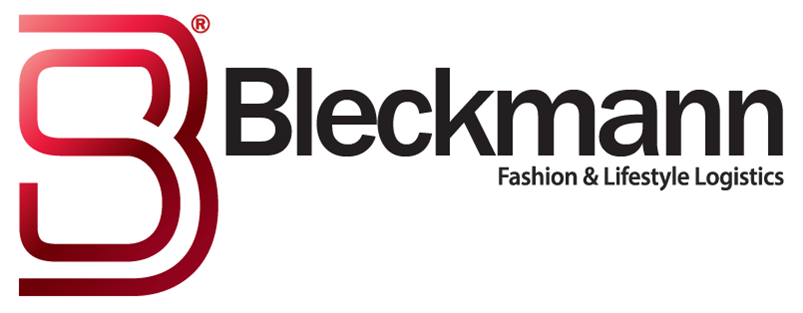 We had our strongest output ever at Black Friday and orders keep on coming in. Thanks to our incredible staff, we were able to exceed customer expectations! Interested in joining Bleckmann? Please have a look at the vacancies on our website or via Indeed and LinkedIn.